příspěvková organizace Křižíkova 1694/1 1612 OO BrnoV Brně dne 3.3.2023Vážený zákazníku,oznamujeme Vám snížení ceny elektřiny, a to pod úroveň vládou stanoveného cenového stropu, pro Vaše odběrné místo se sazbou C56dEAN: 859182402650000237 v položkách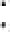 Dodávka elektřiny cena za dodané množství VT” Dodávka elektřiny cena za dodané množství NT” na částku 4,50 Kč/kWh (bez DPH), a to s platností od 1.3.2023.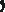 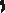 Případné další dotazy či připomínky Vám zodpovíme na tel. čísle 532 041 600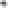 KRÁLOVOPOLSKÁ, a.s.Ing. Tomáš Hřešil ředitel odboru Energetika KRÁLOVOPOLSKÁ, a.s.KRÁLOVOPOLSKÁ, a.s.Křižíkova 2989/68a, Královo Pole, 612 OO Brno, lč: 46347267, DIČ: cz46347267, www.kralovopolska.czTel.: +420 532 04 1600, Fax: +420 532 04 1059, E-mail: info@kralovopolska.czStřední škola FI D Roosevelta Brno, ornanizaceStřední škola FI D Roosevelta Brno, ornanizaceStřední škola FI D Roosevelta Brno, ornanizaceKRALOVOPOLSKA, a sStřední škola FD. Roos 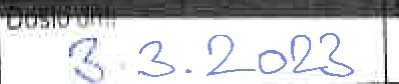 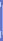 KRALOVOPOLSKA, a sStřední škola FD. Roos SŠFÜISklKRALOVOPOLSKA, a sStřední škola FD. Roos Počet I stu/stra rłPočet (sva,'kulPočet I stu/stra rłPočet (sva,'kulZpre oval: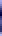 KRALOVOPOLSKA, a sStřední škola FD. Roos 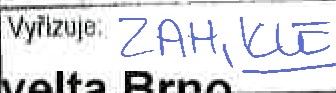 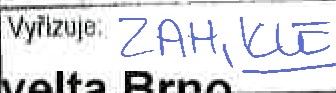 KRALOVOPOLSKA, a sStřední škola FD. Roos 